Al Presidente dell’ATC Roma 1Oggetto: Richiesta di assegnazione zona del Distretto C) ai sensi del disciplinare della gestione della specie cinghiale nella regione Lazio. Dichiarazione sostitutiva di atto di notorietà (art. 47 D.P.R. 28 dicembre 2000, n. 445) ai fini dell’assegnazione dei punteggi della squadra della caccia al cinghiale della Regione Lazio per l’annata venatoria 2023-24Il/la sottoscritto/a ____________________________________________, in qualità di caposquadra della squadra di caccia in braccata denominata _____________________________________, nato/a_______________________________________ il ___________ e residente a ________________________________via ___________________________________________________ n. ____ [tel. ____________________ e.mail ___________________________@________________________ ]D I C H I A R AConsapevole che chiunque rilascia dichiarazioni mendaci, forma atti falsi o ne fa uso è punito ai sensi del codice penale e delle leggi speciali in materia, che:N.B. = Barrare per ogni componente una sola casella (la più favorevole) tra le colonne A-B-C-D-E-F-G.Inoltre, il sottoscritto dichiara di impegnarsi a:tabellare i confini della zona assegnata in maniera corretta, visibile e definita.rispettare le procedure sanitarie previste dal regolamento regionale del Lazio per la caccia al cinghiale stagione venatoria 2023-24 e dalla convenzione stipulata tra la ASL e l’ATC RM1 per la stessa stagione venatoria.rispettare le corrette modalità di smaltimento delle carcasse e viscere dei cinghiali abbattuti.Alla luce di tutto quanto sopra dichiarato il sottoscritto, nelle qualità su esposte, CHIEDEDi essere iscritto al Distretto C) e l’assegnazione della zona denominata ______________________ed il punto di ritrovo dove la squadra dovrà essere presente fino alle ore 8.30 per eventuali controlli è_______________________________ (indicare correttamente e chiaramente il luogo, se possibile anche le coordinate GPS)Luogo e data__________________                        ____________________________________________________          									   Firma per esteso del dichiaranteINFORMATIVA PER IL TRATTAMENTO DEI DATI PERSONALI E SENSIBILI• La informiamo che i dati personali da Lei forniti verranno trattati esclusivamente per lo svolgimento di funzioni istituzionali nei limiti stabiliti dalla legge e dai regolamenti. La comunicazione e la diffusione ad Enti pubblici non economici è ammessa solo se prevista da norme di legge o di regolamento o se risulta necessaria per lo svolgimento di funzioni istituzionali. La comunicazione e la diffusione a privati o a Enti pubblici economici è ammessa solo se prevista da norme di legge o di regolamento.• Il trattamento dei Suoi dati personali verrà effettuato con strumenti manuali, informatici o telematici in modo da garantirne la sicurezza e la riservatezza. In ogni caso la protezione sarà assicurata anche in caso di attivazione di strumenti tecnologicamente più avanzati di quelli attualmente in uso.• Il conferimento dei dati in via diretta mediante dichiarazione sostitutiva o indiretta mediante indicazione della amministrazione presso la quale possono essere acquisiti è da ritenersi obbligatorio. Il rifiuto di rispondere comporterà automaticamente l'impossibilità di dare corso all'istanza da Lei avanzata.Letto, confermato e sottoscritto.Data ___________                                    ___________________________________________________	                                                               	Firma del/la dichiarante (per esteso e leggibile)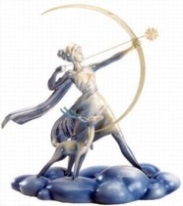 AMBITO TERRITORIALE CACCIA ROMA 1Viale Ratto delle Sabine 45-00131 Romae-mail: atcrm1@pec.it info@atcrm1.itsito internet: www.atcrm1.itTel. 06/41290266C.F. 97523870588A.T.C. RM 1AMBITO TERRITORIALE CACCIA ROMA 1Viale Ratto delle Sabine 45-00131 Romae-mail: atcrm1@pec.it info@atcrm1.itsito internet: www.atcrm1.itTel. 06/41290266C.F. 97523870588Cognome e NomeABCDEFGCognome e Nomeproprietà nella zona di girata di terreni superiori ad un ettaro censiti al catasto (con l'obbligo di relativa autocertificazione)8 puntiResidenza anagrafica da almeno 12 mesi in un Comune ricadente territorialmente nella zona di girata( 8 Punti)Nascita in un Comune ricadente territorialmente nella zona di girata (4 punti)residenza anagrafica nel Comune di Roma o in un Comune dell’ATC ove ricade la zona di girata(4 punti)proprietà nel comune ove è ricompresa la zona di girata di terreni o fabbricati censiti al catasto (con l'obbligo di relativa autocertificazione)3 puntiresidenza anagrafica nella Provincia ove ricade la zona di girata – 2 Puntiresidenza anagrafica in uno degli ATC della Regione Lazio – 1 Punto123456789101112131415